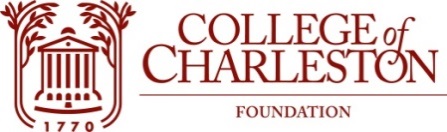 EXECUTIVE COMMITTEE MEETINGAugust 20, 20209:00 am – 9:45 amZOOM: https://cofc.zoom.us/j/91600622594The Mission of the College of Charleston Foundation is to promote programs of education, research, student development, and faculty development for the exclusive benefit of the College of CharlestonCommittee Members: Peggy Boykin ‘81 , Chair	Steve Kerrigan, Vice-ChairMichelle Cooper ‘95		Eric Cox ‘93Tina Cundari 	‘96 		Neil Draisin ‘65 		Fleetwood Hassell		Amy Heyel ‘92 		Vic Howie ‘83			Jeff Kinard ’77 		Chappy McKay ‘86		Justin McLain ‘98		Tricia Ory 96’ and 97’		Laura Ricciardelli-Watt 	Keith Sauls ’90			Sherrie Snipes-Williams	Tomi YoungbloodLIAISONS: Chris Tobin, Executive Vice President of Institutional Advancement and Executive Director of the FoundationHanna Spencer, Executive Associate and Board LiaisonAGENDA:I.	CALL TO ORDERII.	WELCOME & QUORUM III.	FOIA STATEMENT	IV.	MOTION: MINUTES OF 5-14-20 & 7-31-2020		VI.	BOARD CHAIR REMARKS			VI.	COMMITTEE REPORTSVII.	OLD BUSINESSVIII.	NEW BUSINESSIX. 	EXECUTIVE SESSION (IF NEEDED) X. 	ADJOURN 